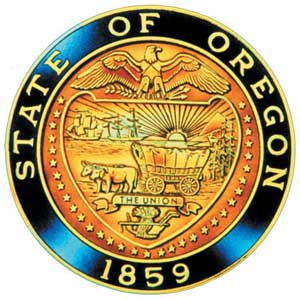 American Indian/Alaska Native Advisory CommitteeApril 12 , 20229:30 a.m. – NoonOregon Department of EducationJoin ZoomGov MeetingDraft MINUTES9:30	1.0	Call to Order, Opening Remarks				Chair Henderson	1.1	Opening Blessing		TBD	1.2	Committee Roll Call/Introductions		     	1.3	Introductions & Welcome to Partners 	              Chair Henderson 9:40	2.0 	Review of March 2022 Minutes   		All9:45	3.0	Office of Indian Education Updates	OIE Staff	3.1   Grants:  Grants are moving forward.  OIE is hiring for several positions.  ODE Director is working with State Board on Tribal Flag project to have Nine Nations flags in Board room.  There will be a ceremony.  Working with LCIS to develop a Tribal Consultation training for all State agencies.  ODE will focus on implementing this for all of ODE fifty people at a time in live sessions by the end of this year for recorded sessions and live sessions early next year.The Transitions Grant is now posted.  The Language Grant will be going out to each of the Tribes.  The TAPP Grant and ESSER 3 Grant are moving forward.	3.2   Media Update  Shared Drive for this committee, Google folder, we can get a link out to this group.	3.3   Tribal History/Shared History (SB 13)	3.4   Title VI	3.5   TAPP:  The TAPP Grant and ESSER 3 Grant are moving forward, as is the Discipline study to reduce suspensions and expulsions of Native students, Professional Development will be provided to schools.  TAPP program evaluation results will be shared to expand on success.  We are hiring a contractor for the remaining grade lesson plans.  Translation has moved forward to the second phase and are with the translator.  Should be a 60 day turn-around.  CASE, 15 administrative and support staff.  Disproportionate work.  Over 80% expulsions.  AI/AN students often fold under pressure and give up their rights.  Outreach is needed to work with the families.  Tribal Consultation before the student is expelled would be useful.  There is currently no statewide effort on that behalf, but there are tribes who have MOUs or MOAs with districts.  In Portland we reach out to NAYA.  In Eugene, Joe Brainard has taken on this work.  It would be good if it did not vary so much district by district.  	3.6   Legislative Updates: ODE submitted LC and POPs.  One was to retain the position we just hired for.  One is a legislative fix for AI/AN SSP.  We were only able to release funds through grants, so we made a tech fix so we can now hire contractors.  We are to have all LCs and POPs in.  Ours have been prioritized as high priority.  The training that we are putting together specifically for State agencies, and other part is for ODE.  We have the Tool Kit on our website for districts.  The next piece we want to work on is Tribal Consultation for districts.  There are policies; I would love to partner with OSBA.  ELD and YDD are working on Tribal Consultation.3.7   OIE Virtual Office hours link: every third Wednesday from 1:30 to 2:00 pm at https://www.zoomgov.com/j/1614027626?pwd=bG1jTTE1cXcvb2U1V01CVWlLeitTQT09 10:17	Break 10:27     4.0  Presentation:  Special Education Update	Jeremy Wells	4.1   Presentation	4.2  Questions10:50	5.0  OIEA updateLink to OIEA conference registration:  https://www.eventbrite.com/e/31400660119711:00	6.0  	AI/AN Advisory Committee Business	6.1    Draft Charter Consideration	6.2   Open Seats/Committee suggestions11:30	7.0	Community Comment 		Chair Henderson		Public testimony may be submitted ahead of time in writing to 		AIAN.AdvisoryCommittee@OregonLearning.org11:45	8.0	 Other Business and Next Meeting Agenda Items		       All	8.1 Hybrid meetings12:00	9.0	 Adjourn